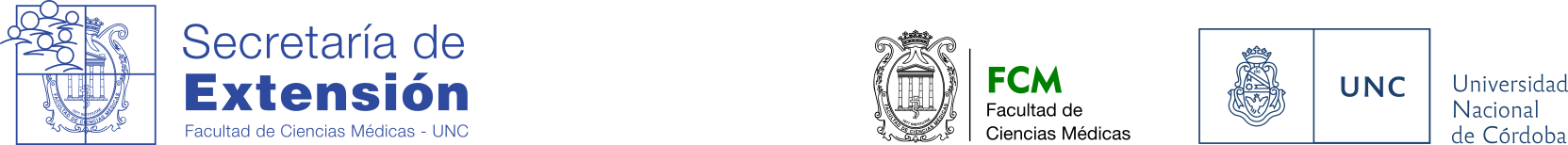 FORMULARIO PUAMPROGRAMA UNIVERSITARIO ADULTOS MAYORESPARA SOLICITAR AUTORIZACIÓN DE ACTIVIDADES Y CURSOS DE EXTENSIÓNPresentar el formulario completo, en formato digital archivo de Word y copia en papel (no se receptarán formularios manuscritos), Currículum Nominativo del Director/a del Proyecto y/o DocenteNOMBRE COMPLETO DE LA ACTIVIDAD:Fecha de Comienzo:Arancelado:  SI Lugar de Desarrollo:Duración:Destinatarios:Requisitos Previos:Cupo:ORGANIZA:DIRECTOR (con copia de DNI y CV):DOCENTES con copia de DNI:OBJETIVOS GENERALES:OBJETIVOS ESPECÍFICOS:FUNDAMENTARON: (100 Palabras)CONTENIDO METODOLOGÍA DEL CURSO:CARGA HORARIA DE ACTIVIDAD SEMANAL:REQUERIMIENTOS PARA EL DICTADO:EVALUACIÓN:a) Se evalúa al asistente?      Si              No  b) Si se evalúa, explicitar la evaluación y sus objetivos:OTROS:FIRMA Y SELLO DEL DIRECTOR DEL PROYECTO